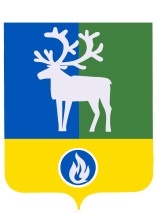 СЕЛЬСКОЕ ПОСЕЛЕНИЕ СОРУМБЕЛОЯРСКИЙ РАЙОНХАНТЫ-МАНСИЙСКИЙ АВТОНОМНЫЙ ОКРУГ – ЮГРАСОВЕТ ДЕПУТАТОВ РЕШЕНИЕот 25 декабря 2018 года                                             	                                                  № 57О  внесении изменений в приложение к решению Совета депутатов сельского поселения Сорум от 02 ноября 2016 года № 37	В соответствии с частью 4 статьи 15 Федерального закона от 06 октября 2003 года                № 131-ФЗ «Об общих принципах организации местного самоуправления в Российской Федерации» Совет депутатов сельского поселения Сорум р е ш и л:Внести в приложение «Перечень полномочий органов местного самоуправления сельского поселения Сорум по решению вопросов местного значения, передаваемых органам местного самоуправления Белоярского района для осуществления в 2017-2019 годах» к решению Совета депутатов сельского поселения Сорум от 02 ноября 2016 года № 37 «О передаче органам местного самоуправления Белоярского района осуществления части полномочий органов местного самоуправления сельского поселения Сорум  по решению вопросов местного значения изменения дополнив пункт 1 пунктом 48 следующего содержания:«48) установление порядка направления главным распорядителем средств бюджета муниципального образования в финансовый орган муниципального образования информации о результатах рассмотрения  дела в суде и предоставлении информации о наличии оснований для обжалования судебного акта;».Поручить главе сельского поселения Сорум в соответствии с настоящим решением заключить с главой Белоярского района дополнительное соглашение к соглашению о передаче администрацией сельского поселения Сорум осуществления части полномочий по решению вопросов местного значения администрации Белоярского района  от 7 ноября 2016 года.Направить настоящее решение в Думу Белоярского района и администрацию Белоярского района.Опубликовать настоящее решение в бюллетене «Официальный вестник сельского поселения Сорум».Настоящее решение вступает в силу после его официального опубликования.Глава сельского поселения 							               М.М.Маковей                                                                                                                                                                                                                                                                                                                                                                                                                                                                                                                                                                                                                                                                                                                                                                                                                                                                   